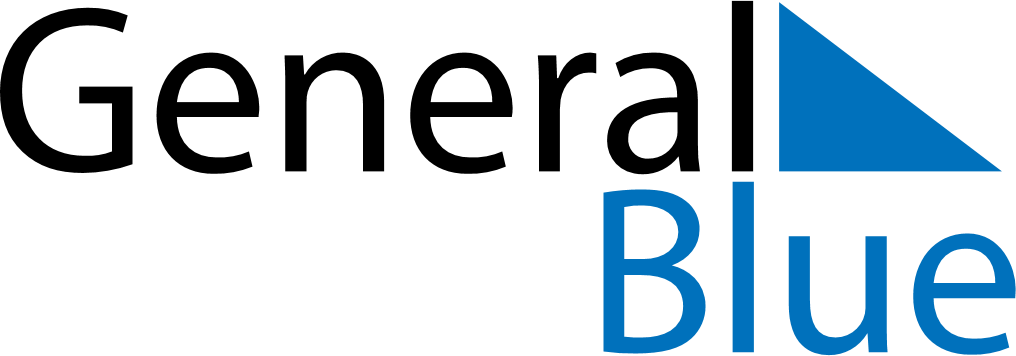 February 2022February 2022February 2022February 2022New ZealandNew ZealandNew ZealandSundayMondayTuesdayWednesdayThursdayFridayFridaySaturday123445678910111112Waitangi DayWaitangi Day (substitute day)131415161718181920212223242525262728